Bariloche Aéreo – Enero – Febrero – 2021Aéreo con Flybondi directo desde CórdobaCupos ConfirmadosTraslados in / out05 noches de alojamientoRégimen con Media PensiónExcursiones: Circuito Chico + Cerro Catedral sin ascenso.CORDOBA / BARILOCHE Sale 12:55 hs – Llega 14:55 hsBARILOCHE / CORDOBA Sale 10:10 hs – Llega 12: 25 hs(Horarios de arribo estimado)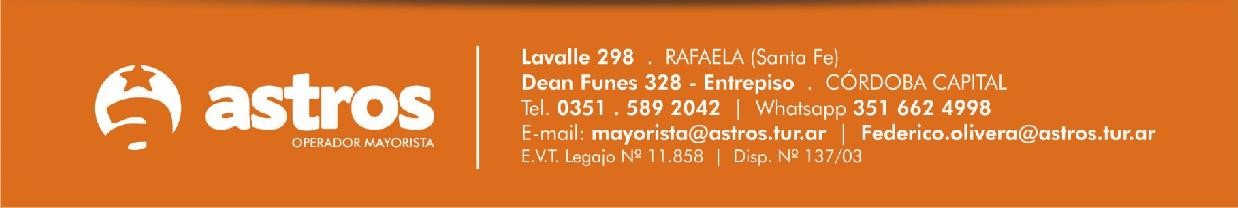 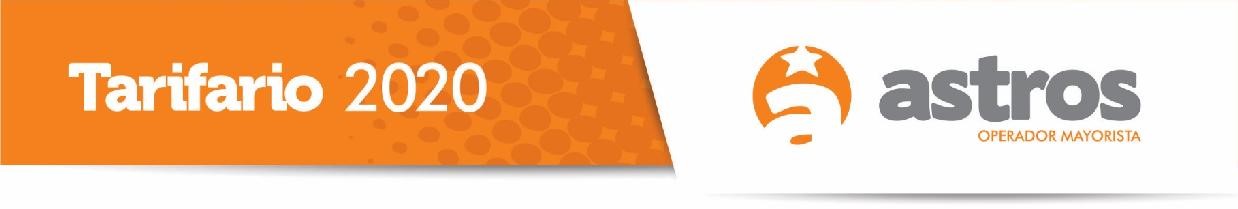 Equipaje: permite 1 bolso o mochila de mano de hasta 6Kg, más 1 pieza de hasta 12 Kg para despachar en bodega. No incluye asignación de asientos.Condiciones generalesTarifas expresadas en pesos, por persona. /Tarifas incluyen impuestos. No incluyen el 3.5% de gastos administrativos y de reserva. Política de menores: 0 a 2 años (sin cumplir), sin cargo y sin servicios acompañados de 02 adultos - /Financiación con tarjetas de crédito, consultar nuestra página WWW.ASTROSMAYORISTA.COM.ARHOTELSALIDADBL / TPLCHD(3 a 4 años)AEREO + IMPSOL  ECOSKIhttps://ecoski.com.ar 09 – 23 de Enero13 – 27 deFebrero$20800$ 13900$ 8700